PROCESSO SELETIVO Nº 001/2024CADERNO DE QUESTÕESPROVA DE NÍVEL FUNDAMENTALDATA: 11/02/2024INSTRUÇÕES PARA O CANDIDATO1. O caderno de prova contém 20 (vinte) questões objetivas, numeradas de 01 (um) a 20 (vinte). Confira-o, se ele não estiver completo, chame o fiscal. 2. Para evitar possíveis enganos no preenchimento do cartão resposta oficial, anote, primeiramente no cartão resposta de cola, disponível na última página desta prova, as alternativas que entender corretas, para, somente então, proceder o preenchimento definitivo. Observe atentamente as instruções de preenchimento.3. Somente serão consideradas para avaliação as questões respondidas no cartão-resposta. IMPORTANTEA. O CARTÃO-RESPOSTA NÃO PODE SER SUBSTITUÍDO. Portanto, somente marque a resposta quando você tiver certeza que ela é correta. B. O cartão-resposta não pode ser rasurado, sob pena de anulação das respostas. C. Você deve marcar uma e apenas uma letra em cada questão objetiva, de todas as questões, de 01 (um) a 20 (vinte), no cartão-resposta. D. Não é admitido usar qualquer outro material estranho ao caderno de prova, mesmo para rascunho. (Régua, Calculadora, Compasso...).E. Não será permitido o uso de qualquer aparelho eletrônico durante o período de prova, o uso do mesmo caracteriza desclassificação do candidato.F. O candidato que necessita se ausentar da sala para ir ao banheiro, deverá chamar um fiscal que o acompanhara.G. Será permitida na entrada na sala de aula apenas com canetas esferográficas azuis e pretas com tubo transparente.H. Qualquer tipo de alimento ou bebida dentro da sala, não poderá de forma alguma conter rótulo.I. Você dispõe de 2h (duas horas) para concluir a prova. J. Ao final da prova você deverá devolver ao fiscal, este caderno de prova e o cartão-resposta devidamente assinado, sob pena de caracterização de sua desistência no processo seletivo. K. Os últimos três candidatos deverão ausentar-se da prova juntos, a fim de evitar qualquer tipo de fraude.L. A PREFEITURA MUNICIPAL DE POUSO REDONDO, responsável pelo planejamento e execução desse processo seletivo, deseja-lhe BOA PROVA.   CARTÃO RESPOSTA OFICIAL_____________________________________ASSINATURA DO CANDIDATODESTACAR ESSA FOLHA DO RESTO DA PROVA.ATENÇÃO. ESTE CARTÃO RESPOSTA É APENAS UMA COLA PARA O CANDIDATO LEVAR PARA CASA, CONTENDO ASSIM AS RESPOSTAS DO CARTÃO RESPOSTA OFICIAL, E PERMITINDO QUE O MESMO FAÇA A CORREÇÃO DE SUAS RESPOSTAS APÓS O GABARITO PRELIMINAR E DEFINITIVO SER COLOCADO NA ÁREA DO CANDIDATO CONFORME O EDITAL.0102030405060708091011121314151617181920A A A A A A A A A A A A A A A A A A A A BBBBBBBBBBBBBBBBBBBBCCCCCCCCCCCCCCCCCCCCDDDDDDDDDDDDDDDDDDDDLÍNGUA PORTUGUESA1. Leia o texto.Feijoada nasceu nas senzalas que abrigavam os escravos no Rio de Janeiro no final do século XIX. Quando os nobres matavam um porco, os restos indesejados (pés, orelhas e tripas), eram dados aos escravos. Eles misturavam tudo isso ao feijão durante o cozimento e colocavam farinha assada por cima antes de comer.(Duarte, Macedo. O guia dos curiosos. Companhia das Letras.)Assinale a alternativa correta:(A) A feijoada tem origem nobre.(B) O texto mostra a origem da feijoada.(C) O texto ensina a comer feijoada e até os dias de hoje é assim que se come.(D) Pelo texto se verifica que a feijoada nunca é servida a pessoas ricas.2. Assinale a alternativa que apresenta a frase corretamente escrita.(A) O cabeça da equipe era muito inteligente.(B) Todos os vencedores ganharam troféis.(C) Os degrais daquela escada estão ocupados.(D) Os caraçãozinhos da meninada batem de alegria, vão comer feijoada.3. Assinale a alternativa que classifica corretamente a palavra quanto ao número de sílabas.(A) Eles (monossílaba).(B) Farinha (dissílaba).(C) Janeiro (trissílaba).(D) Cozimento (trissílaba)4. Assinale a alternativa em que as duas palavras possuem o mesmo número de sílabas.(A) Uma / Foi.(B) Órfãos / Muito.(C) Países / Poucos.(D) Depois / Matança.5. Assinale a alternativa que é sinônima de “demasiadamente”.(A) Pouco.(B) Mínimo.(C) Exageradamente.(D) Escassamente.MATEMÁTICA6. Quanto é o triplo do dobro de 25?(A) 170.(B) 210.(C) 250.(D) 150.7. Pedro pagou 4/5 de uma dívida e ainda deve R$350,00. Qual era o valor original da dívida?(A) R$280,00.(B) R$1.750,00.(C) R$630,00.(D) R$1.400,00.17. Na coleta seletiva de lixo reciclável, a lixeira de cor verde e a lixeira de cor azul são para descarte de que tipo de material reciclável, respectivamente?(A) Vidro e Papel.(B) Metal e Vidro.(C) Papel e Metal.(D) Rejeito e Metal.18. Rafael trabalha como Agente de Serviços Gerais, e precisa manusear produtos químicos e fazer a coleta e separação do lixo. Para que Rafael exerça suas tarefas com segurança é indispensável o uso de:(A) Balde e Vassoura.(B) Protetor Auricular.(C) Luvas de Proteção.(D) Apenas Máscara.19. Assinale a alternativa que corresponde a uma atribuição do Agente de Serviços Gerais.(A) Cuidar das crianças em sala de aula.(B) Fazer serviço administrativo da instituição de ensino.(C) Cuidar da chegada e saída das crianças na instituição.(D) Desinfecção e limpeza de banheiros.20. Para a prevenção do COVID-19 é irresponsável:(A) Lavar as mãos com frequência.(B) Utilizar máscara somente em casa.(C) Coçar os olhos com as mãos mesmo se não tiver feito a higienização das mesmas.(D) Procurar sempre estar em aglomerações.8. Se uma mercadoria que custa R$2.000,00 sofrer um aumento de 10% e posteriormente um desconto de 10% o novo preço será de:(A) R$2.000,00.(B) R$1.980,00.(C) R$2.100,00.(D) R$1.900,00.9. Assinale a alternativa que contém todos os números divisíveis por 3:(A) 3, 27 e 2.843.(B) 6, 15 e 193.(C) 3, 12 e 1554.(D) 9, 23 e 261.10. Qual é o perímetro de um triângulo equilátero que tem a sua base medindo 12 metros?(A) 36 metros.(B) 30 metros.(C) 42 metros.(D) 18 metros.CONHECIMENTOS GERAIS11. O estado de Santa Catarina fica em qual região geográfica brasileira?(A) Região Sul.(B) Região Centro-Oeste.(C) Região Sudeste.(D) Região Nordeste.12. A capital do estado de Santa Catarina é?(A) Itajaí.(B) Joinville.(C) Florianópolis.(D) Balneário Camboriú.13. De acordo com a localização geográfica de Pouso Redondo, o mesmo faz divisa territorial com quantos outros municípios?(A) 5.(B) 6.(C) 7.(D) 8.14. Quem foi o primeiro prefeito eleito de Pouso Redondo?(A) Jocelino Amâncio.(B) Arno Siewerdt.(C) Querino Ferrari.(D) Gilberto Steil.15. Qual é a data de Emancipação Política Administrativa de Pouso Redondo?(A) 26 de junho de 1958.(B) 23 de julho de 1958.(C) 23 de junho de 1958.(D) 26 de setembro 1958.16. A imagem ilustrada abaixo nos alerta para o risco de?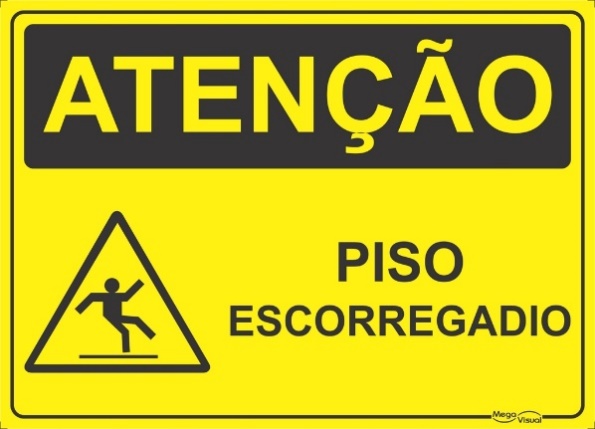 (A) Rampa a frente.(B) Choque elétrico.(C) Erguer os braços. (D) Piso escorregadio.0102030405060708091011121314151617181920A A A A A A A A A A A A A A A A A A A A BBBBBBBBBBBBBBBBBBBBCCCCCCCCCCCCCCCCCCCCDDDDDDDDDDDDDDDDDDDD